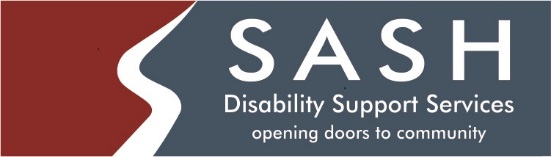 Internal/External Job PostingDATE: 			August 7, 2020POSTING:			SH - CNPOSITION:			Support Home Contractor (Live In)				Home Living START DATE:		September 1, 2020CLASSIFICATION:	This is a contract position that requires you to provide supports to a female in your home. Supports needed include but are not limited to supports with meal planning & preparation, grocery shopping, health & nutrition, household chores, etc.  QUALIFICATIONS:	Diploma in Disability Supports and/or related education preferred. Experience working with individuals with developmental disabilities and mental health support would be considered an asset.   	Emergency First Aid/CPR, and Crisis Intervention are required.	SALARY:	$1800.00 per month + Room & Board to be determined.Please submit your cover letter & resume stating the position you are applying for to Sharde Hawker at sharde.hawker@sashab.ca.   